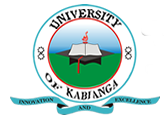 UNIVERSITY OF KABIANGAUNIVERSITY EXAMINATIONS2014/2015 ACADEMIC YEARFOURTH YEAR SECOND SEMESTER EXAMINATIONFOR THE DEGREE OF BACHELOR OF ARTS (ECONOMICS)COURSE CODE: ECO 411COURSE TITLE: ADVANCED MACRO ECONOMICSDATE: 22ND APRIL, 2015TIME: 2.00 P.M- 5.00 P.MINSTRUCTIONS TO CANDIDATES:Answer question ONE and any other THREE questions.QUESTION ONE (25 MARKS) Distinguish between the theory of absolute advantage and the theory of comparative advantage. (3 marks)Highlight any four assumptions of Ricardian Model. (4 marks)i. clearly explain the assumption of Rational Expectation Hypothesis. (2 marks)ii. explain the main ideas of Rational Expectation Hypothesis. (5 marks)Discuss four major characteristics of the new classical model of employment. (8 marks)State three criteria upon which the choice of a particular planning model depends. (3 marks)QUESTION TWO (15 MARKS)clearly explain the following growth models; (6 marks)Aggregate growth models. Input-output models. Explain three factors that have contributed to crisis in planning in Kenya. (6 marks)Suggest any three viable solutions to the factors in (b) above. (3 marks)QUESTION THREEThe following table shows the labour requirements per unit of output of food (F) and manufactures (M) between two countries X and Y. study it carefully and answer the questions that follow. Clearly explain the concept of opportunity cost in relation to theory of comparative advantage. (6 marks)Discuss four differences between Ricardian and H-O model. (4 marks)Define the term economic growth and clearly explain how the increase in the stock of factors of production can cause economic growth. (5 marks)QUESTION FOURUsing a well labelled diagram, clearly explain the impact of an expansionary monetary policy under perfect foresight rational expectation model. (7 marks)i.           Explain three factors that would make the prices of goods in two different countries to be equal. (3 marks)what causes the differences in prices between countries. (3 marks)Explain two basic conclusions of the factor endowment model. (2 marks)QUESTION FIVEDiscuss five reasons for the predominance of economic growth objectives in developing countries. (5 marks)i) Define the term full employment. (2 marks)ii) Explain two reasons why full employment is a desirable macro-economic policy objective. (4 marks)Discuss two policy implications of the new classical model. (4 marks)           Country XCountry YFood (F)21Manufactures (M)32